ПРАВИТЕЛЬСТВО РОССИЙСКОЙ ФЕДЕРАЦИИПОСТАНОВЛЕНИЕот 25 июня 2021 г. N 990ОБ УТВЕРЖДЕНИИ ПРАВИЛРАЗРАБОТКИ И УТВЕРЖДЕНИЯ КОНТРОЛЬНЫМИ (НАДЗОРНЫМИ) ОРГАНАМИПРОГРАММЫ ПРОФИЛАКТИКИ РИСКОВ ПРИЧИНЕНИЯ ВРЕДА (УЩЕРБА)ОХРАНЯЕМЫМ ЗАКОНОМ ЦЕННОСТЯМВ соответствии с частью 4 статьи 44 Федерального закона "О государственном контроле (надзоре) и муниципальном контроле в Российской Федерации" Правительство Российской Федерации постановляет:1. Утвердить прилагаемые Правила разработки и утверждения контрольными (надзорными) органами программы профилактики рисков причинения вреда (ущерба) охраняемым законом ценностям.2. Реализация настоящего постановления осуществляется федеральными органами исполнительной власти в пределах установленной численности работников их центральных аппаратов, территориальных органов и подведомственных им организаций, а также бюджетных ассигнований, предусмотренных федеральным органам исполнительной власти в федеральном бюджете на соответствующий год на руководство и управление в сфере установленных функций.3. Настоящее постановление вступает в силу с 1 июля 2021 г.4. Настоящее постановление применяется к разработке и утверждению программ профилактики рисков причинения вреда (ущерба) охраняемым законом ценностям, начиная с разработки и утверждения программ профилактики рисков причинения вреда (ущерба) охраняемым законом ценностям на 2022 год.Председатель ПравительстваРоссийской ФедерацииМ.МИШУСТИНУтвержденыпостановлением ПравительстваРоссийской Федерацииот 25 июня 2021 г. N 990ПРАВИЛАРАЗРАБОТКИ И УТВЕРЖДЕНИЯ КОНТРОЛЬНЫМИ (НАДЗОРНЫМИ) ОРГАНАМИПРОГРАММЫ ПРОФИЛАКТИКИ РИСКОВ ПРИЧИНЕНИЯ ВРЕДА (УЩЕРБА)ОХРАНЯЕМЫМ ЗАКОНОМ ЦЕННОСТЯМ1. Настоящие Правила устанавливают порядок разработки и утверждения контрольными (надзорными) органами для реализации в очередном календарном году программ профилактики рисков причинения вреда (ущерба) охраняемым законом ценностям (далее - программа профилактики) по соответствующему виду государственного контроля (надзора), виду муниципального контроля (далее - вид контроля).2. Программа профилактики может содержать разделы в части профилактики рисков причинения вреда (ущерба) охраняемым законом ценностям, осуществляемой территориальными органами контрольных (надзорных) органов.3. Программа профилактики состоит из следующих разделов:а) анализ текущего состояния осуществления вида контроля, описание текущего развития профилактической деятельности контрольного (надзорного) органа, характеристика проблем, на решение которых направлена программа профилактики;б) цели и задачи реализации программы профилактики;в) перечень профилактических мероприятий, сроки (периодичность) их проведения;г) показатели результативности и эффективности программы профилактики.4. Для каждого вида профилактических мероприятий, включаемых в программу профилактики, определяются подразделения и (или) должностные лица контрольного (надзорного) органа, ответственные за их реализацию, а также сведения, предусмотренные пунктами 5 - 9 настоящих Правил, в случае осуществления конкретного профилактического мероприятия в рамках соответствующего вида контроля.5. В целях организации консультирования в программе профилактики указываются установленные положением о виде контроля способы консультирования (по телефону, посредством видео-конференц-связи, на личном приеме либо в ходе проведения профилактического мероприятия, контрольного (надзорного) мероприятия), которые в обязательном порядке применяются контрольным (надзорным) органом в период действия программы профилактики, перечень вопросов, по которым осуществляется консультирование.6. В целях организации обобщения правоприменительной практики в программе профилактики указываются установленные положением о виде контроля сроки подготовки и размещения на официальном сайте контрольного (надзорного) органа в информационно-телекоммуникационной сети "Интернет" (далее - сеть "Интернет") доклада о правоприменительной практике.7. В целях организации профилактических визитов в программе профилактики указываются периоды (месяц, квартал), в которых подлежат проведению обязательные профилактические визиты.Изменения в данную часть программы профилактики в случае необходимости вносятся ежемесячно без проведения публичного обсуждения.8. В целях организации самообследования в программе профилактики указываются способы самообследования в автоматизированном режиме, применяемые в период действия программы профилактики.9. В целях применения мер стимулирования добросовестности в программе профилактики указываются установленные положением о виде контроля мероприятия, направленные на нематериальное поощрение добросовестных контролируемых лиц.10. Разработанный контрольным (надзорным) органом проект программы профилактики подлежит общественному обсуждению, которое проводится с 1 октября по 1 ноября года, предшествующего году реализации программы профилактики (далее - предшествующий год), в соответствии с пунктами 11 - 13 настоящих Правил.11. В целях общественного обсуждения проект программы профилактики размещается на официальном сайте контрольного (надзорного) органа в сети "Интернет" не позднее 1 октября предшествующего года с одновременным указанием способов подачи предложений по итогам его рассмотрения.В обязательном порядке контрольным (надзорным) органом должна быть представлена возможность направления предложений на электронную почту контрольного (надзорного) органа.12. Поданные в период общественного обсуждения предложения рассматриваются контрольным (надзорным) органом с 1 ноября по 1 декабря предшествующего года. Контрольным (надзорным) органом по каждому предложению формируется мотивированное заключение об их учете (в том числе частичном) или отклонении.13. Проект программы профилактики направляется в общественный совет при контрольном (надзорном) органе в целях его обсуждения.14. Результаты общественного обсуждения (включая перечень предложений и мотивированных заключений об их учете (в том числе частичном) или отклонении) размещаются на официальном сайте контрольного (надзорного) органа в сети "Интернет" не позднее 10 декабря предшествующего года.15. Программа профилактики утверждается решением уполномоченного должностного лица контрольного (надзорного) органа не позднее 20 декабря предшествующего года и размещается на официальном сайте контрольного (надзорного) органа в сети "Интернет" в течение 5 дней со дня утверждения.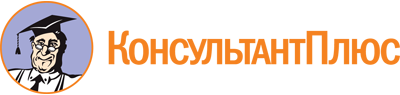 Постановление Правительства РФ от 25.06.2021 N 990
"Об утверждении Правил разработки и утверждения контрольными (надзорными) органами программы профилактики рисков причинения вреда (ущерба) охраняемым законом ценностям"Документ предоставлен КонсультантПлюс

www.consultant.ru

Дата сохранения: 28.03.2023
 